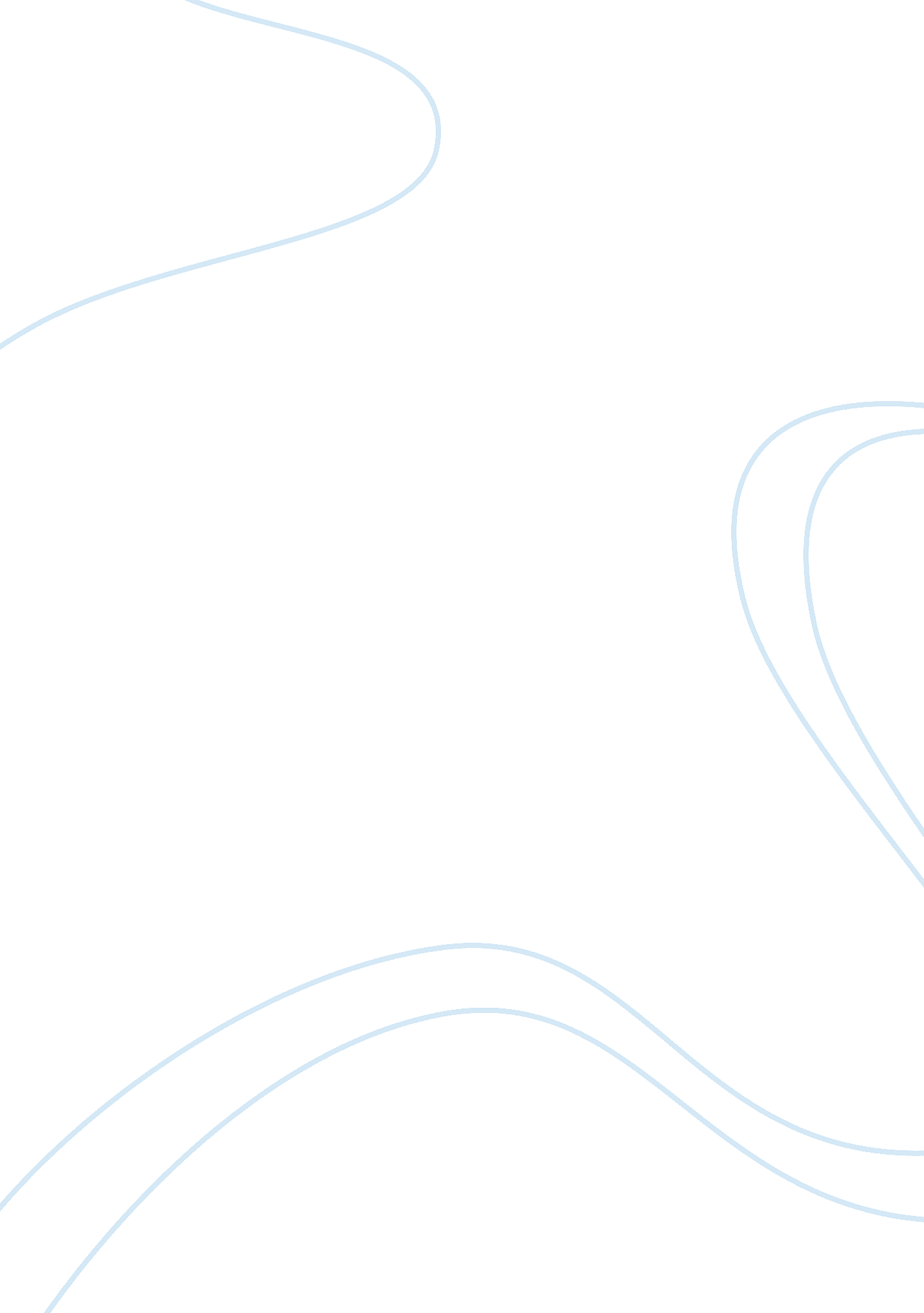 Critical lens for the odyssey essayLiterature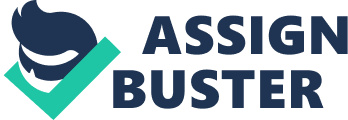 Essay for “ The Odyssey” Oliver Fox once stated, “ Characters in literature become heroes when they m Del behaviors and characteristics we, as the reader, admire. ” In other words, this quote suggests people are drawn to relatable behaviors and characteristics readers often vale u and idealize. This quote is true when one considers literary elements such as conflict and c horizontally. Due to conflict, characters are often forced to express heroic traits. In the epic poem, “ The Odyssey” by Homer, the characters of Odysseus and Telemeters both prove t e quote is true as they possess characteristics readers would see as heroic. Homer uses conflict to illustrate these traits. In the epic poem, ‘ The Odyssey” by Homer, the character Telemeters shows many heroic traits, such as determination, patience, and optimism. This character b comes a hero when he models behaviors and characteristics the reader admires. For exam el, Tattletale’s thoughts throughout the poem are mainly that of determination n in order to find his father. His heroic traits show through when he strives toward determinate on. In the poem, Telemeters states, “ l cannot stay here. If my father may live, I must find him” ( 43). Tattletale’s words in this quote clearly show he is strengthened; never give Eng up his search for Odysseus. Determination is the heroic trait portrayed to the reader He moved along when he didn’t hear news of his father from Menelaus (134). This action shows patience. Telemeters doesn’t want to stay in one place for too long; proving h e is resolute, yet patient while looking for Odysseus. Menelaus and Athena both give him h pop that his father is still alive (20 & 37). His thoughts show he is optimistic about his father RSI life, which sakes the reader admire this trait. Lastly, his actions support the idea that in literature, characters become heroes when they model behaviors and characteristics re adders could idealize. The reader would admire this character as he shows heroism through determination, patience, and optimism. Overall, the poem shows characteristic CSS of Telemeters as a hero. His thoughts, words, and actions support his heroic trap its. His heroism shows through to the reader allowing the characteristics to be valued. Thelma schuss becomes a hero to the reader, when he begins to resemble characteristics the reader can relate to. These traits Telemeters possess support the quote by the use of conflict. There are many heroic characters in Homers epic poem, “ The Odyssey” spec ally Odysseus himself. Odysseus shows multiple heroic traits such as being clever, sacrificial, and destined. This character becomes a hero when he portrays behaviors and Chaw restriction the reader admires. Odysseus heroism is displayed with his thoughts. He is clever err because he always thinks through his decisions in order to make the best one. Odysseus has to decide which dangerous route to take, between the Charladies or the Scylla (1 17). HTH s decision was racial to their journey and his men. By doing so, he shows heroic characteristic CICS in which readers admire. Odysseus words often show heroism as well. He is sacrificial I when he says, “ Whether we live or die, we may do so with our eyes open” (1 18). His words AR e important; they bring out his inner hero as the reader values him. Odysseus actions alas o support the idea of readers seeing him as a hero. Throughout the poem, he faces dangers us challenges in order to get back to his throne in Ithaca, he faces destiny. He builds a raft 0 n Calypso’s Island with the idea of returning home (50). Odysseus was destined to return mom. This shows he is a hero to the reader as they idealize his choices and traits. Overall, in literature characters such as Odysseus become heroes when they show behaviors and characteristics readers admire. Odysseus traits prove the quote is true as Homer illustrates this through conflict. In the epic poem, ‘ The Odyssey/’ by Homer, Odysseus and Telemeters posse characteristics readers would consider heroic. Homer uses conflict to illustrate e these traits. Thus, proving the quote is true. The first body paragraph tells about Telltale us, and how he connects to the quote. It gives examples of Tattletale’s thoughts, words, an actions that support the idea of the quote. The paragraph mainly discusses Tattletale’s heroic traits such as optimistic, determined, and patient. The second body paragraph tells about Odysseus, and how he connects to the quote. It gives examples of Odysseus thoughts, words, and actions that support the idea of the quote. The paragraph mainly discusses Odysseus heroic traits such as being clever, sacrificial, and destined. People I n general outside of literature, become heroes when they portray behaviors and commit t actions others admire because it allows others to idealize and want to have those same traits. 